臺北市民族實驗國中 推動防災教育融入課程成果表學校名稱臺北市民族實驗國中日期時間日期時間108年10月6日108年11月3日109年4月1日活動(講座)參與人數共計450活動主題推動防災教育融入課程成果表推動防災教育融入課程成果表推動防災教育融入課程成果表推動防災教育融入課程成果表主持人校長活動內容摘要活動內容摘要活動內容摘要活動內容摘要活動內容摘要活動內容摘要活動內容摘要藉由競賽及課程教學，讓學生由做中學，體會防災教育的理念，以及防災知識。藉由競賽及課程教學，讓學生由做中學，體會防災教育的理念，以及防災知識。藉由競賽及課程教學，讓學生由做中學，體會防災教育的理念，以及防災知識。藉由競賽及課程教學，讓學生由做中學，體會防災教育的理念，以及防災知識。藉由競賽及課程教學，讓學生由做中學，體會防災教育的理念，以及防災知識。藉由競賽及課程教學，讓學生由做中學，體會防災教育的理念，以及防災知識。藉由競賽及課程教學，讓學生由做中學，體會防災教育的理念，以及防災知識。活動照片活動照片活動照片活動照片活動照片活動照片活動照片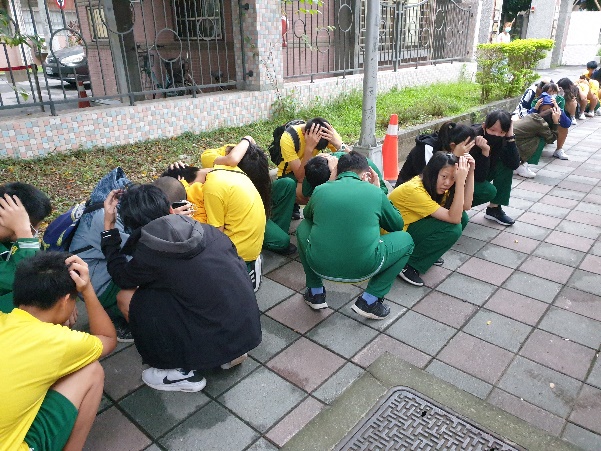 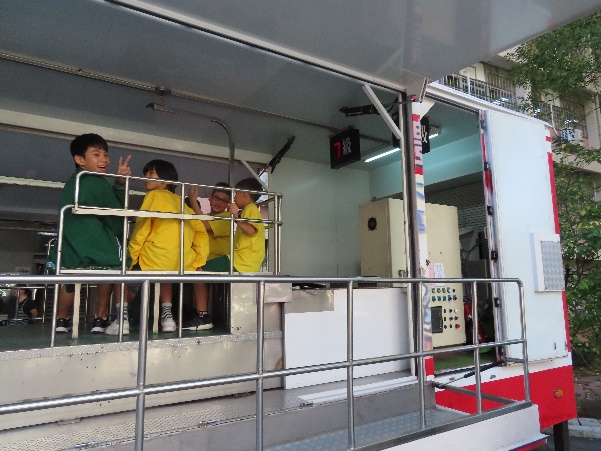 1081006車輛逃生教學1081006車輛逃生教學1081006車輛逃生教學1081103消防體驗活動1081103消防體驗活動1081103消防體驗活動1081103消防體驗活動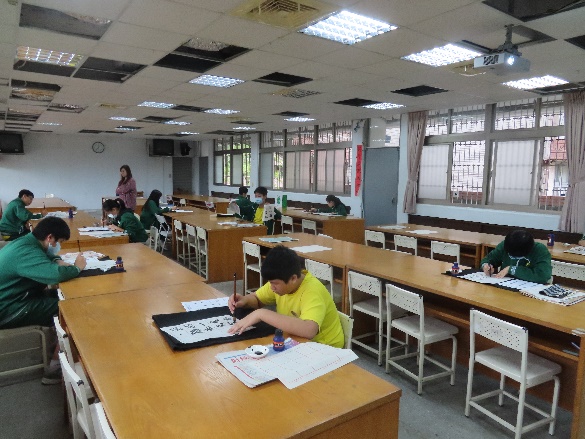 1090401防災書籤比賽1090401防災書籤比賽1090401防災書籤比賽